БЛАНК ЗАКАЗА МКЗП-МИКРО 2.0                       Примечание:                       1. ДВ «х/у» – количество дискретных входов/выходов                       2. «ДШ» – дешунтирование токовых цепей + подпитка от токовых цепей                       3. «Т» – подпитка от токовых цепей                       4. «ДЗ» – дуговая защита                        Контактное лицо: Укажите заказчика:Укажите заказчика:Укажите заказчика:Укажите заказчика:Напишите объект:Напишите объект:Напишите объект:Напишите объект:Выберите значение питающего оперативного напряжения:Выберите значение питающего оперативного напряжения:Выберите значение питающего оперативного напряжения:Выберите значение питающего оперативного напряжения:Выберите значение питающего оперативного напряжения:Выберите значение питающего оперативного напряжения:Выберите значение питающего оперативного напряжения:Выберите значение питающего оперативного напряжения:Выберите значение питающего оперативного напряжения:Выберите значение питающего оперативного напряжения:Выберите значение питающего оперативного напряжения:Выберите значение питающего оперативного напряжения:Выберите значение питающего оперативного напряжения:Выберите значение питающего оперативного напряжения:Выберите значение питающего оперативного напряжения:Выберите значение питающего оперативного напряжения:Выберите значение питающего оперативного напряжения:Выберите значение питающего оперативного напряжения:Выберите значение питающего оперативного напряжения:Выберите значение питающего оперативного напряжения:Выберите значение питающего оперативного напряжения:Выберите значение питающего оперативного напряжения:Выберите значение питающего оперативного напряжения:Выберите значение питающего оперативного напряжения:~100В~100В=110В=110В=110В~/=220В~/=220В~/=220ВВыберите необходимую модификацию:Выберите необходимую модификацию:Выберите необходимую модификацию:Выберите необходимую модификацию:Выберите необходимую модификацию:Выберите необходимую модификацию:Выберите необходимую модификацию:Выберите необходимую модификацию:Выберите необходимую модификацию:Выберите необходимую модификацию:Выберите необходимую модификацию:Выберите необходимую модификацию:Выберите необходимую модификацию:Выберите необходимую модификацию:Выберите необходимую модификацию:Выберите необходимую модификацию:Выберите необходимую модификацию:Выберите необходимую модификацию:Выберите необходимую модификацию:Выберите необходимую модификацию:Выберите необходимую модификацию:Выберите необходимую модификацию:Выберите необходимую модификацию:Выберите необходимую модификацию:ДВДВТТДШДШДЗДЗНапишите кол-воНапишите кол-воНапишите кол-воНапишите кол-воМКЗП-МИКРО 2.0-1МКЗП-МИКРО 2.0-1МКЗП-МИКРО 2.0-1МКЗП-МИКРО 2.0-1МКЗП-МИКРО 2.0-1МКЗП-МИКРО 2.0-14/44/4МКЗП-МИКРО 2.0-1-ТМКЗП-МИКРО 2.0-1-ТМКЗП-МИКРО 2.0-1-ТМКЗП-МИКРО 2.0-1-ТМКЗП-МИКРО 2.0-1-ТМКЗП-МИКРО 2.0-1-Т4/44/4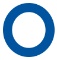 МКЗП-МИКРО 2.0-1-ДШМКЗП-МИКРО 2.0-1-ДШМКЗП-МИКРО 2.0-1-ДШМКЗП-МИКРО 2.0-1-ДШМКЗП-МИКРО 2.0-1-ДШМКЗП-МИКРО 2.0-1-ДШ4/44/4МКЗП-МИКРО 2.0-2МКЗП-МИКРО 2.0-2МКЗП-МИКРО 2.0-2МКЗП-МИКРО 2.0-2МКЗП-МИКРО 2.0-2МКЗП-МИКРО 2.0-211/811/8МКЗП-МИКРО 2.0-2-ТМКЗП-МИКРО 2.0-2-ТМКЗП-МИКРО 2.0-2-ТМКЗП-МИКРО 2.0-2-ТМКЗП-МИКРО 2.0-2-ТМКЗП-МИКРО 2.0-2-Т11/811/8МКЗП-МИКРО 2.0-2-ДШМКЗП-МИКРО 2.0-2-ДШМКЗП-МИКРО 2.0-2-ДШМКЗП-МИКРО 2.0-2-ДШМКЗП-МИКРО 2.0-2-ДШМКЗП-МИКРО 2.0-2-ДШ11/811/8МКЗП-МИКРО 2.0-2-ДЗМКЗП-МИКРО 2.0-2-ДЗМКЗП-МИКРО 2.0-2-ДЗМКЗП-МИКРО 2.0-2-ДЗМКЗП-МИКРО 2.0-2-ДЗМКЗП-МИКРО 2.0-2-ДЗ11/811/8МКЗП-МИКРО 2.0-2-Т-ДЗМКЗП-МИКРО 2.0-2-Т-ДЗМКЗП-МИКРО 2.0-2-Т-ДЗМКЗП-МИКРО 2.0-2-Т-ДЗМКЗП-МИКРО 2.0-2-Т-ДЗМКЗП-МИКРО 2.0-2-Т-ДЗ11/811/8МКЗП-МИКРО 2.0-2-ДШ-ДЗМКЗП-МИКРО 2.0-2-ДШ-ДЗМКЗП-МИКРО 2.0-2-ДШ-ДЗМКЗП-МИКРО 2.0-2-ДШ-ДЗМКЗП-МИКРО 2.0-2-ДШ-ДЗМКЗП-МИКРО 2.0-2-ДШ-ДЗ11/811/8МКЗП-МИКРО 2.0-3МКЗП-МИКРО 2.0-3МКЗП-МИКРО 2.0-3МКЗП-МИКРО 2.0-3МКЗП-МИКРО 2.0-3МКЗП-МИКРО 2.0-318/1218/12МКЗП-МИКРО 2.0-3-ТМКЗП-МИКРО 2.0-3-ТМКЗП-МИКРО 2.0-3-ТМКЗП-МИКРО 2.0-3-ТМКЗП-МИКРО 2.0-3-ТМКЗП-МИКРО 2.0-3-Т18/1218/12МКЗП-МИКРО 2.0-3-ДШМКЗП-МИКРО 2.0-3-ДШМКЗП-МИКРО 2.0-3-ДШМКЗП-МИКРО 2.0-3-ДШМКЗП-МИКРО 2.0-3-ДШМКЗП-МИКРО 2.0-3-ДШ18/1218/12МКЗП-МИКРО 2.0-3-ДЗМКЗП-МИКРО 2.0-3-ДЗМКЗП-МИКРО 2.0-3-ДЗМКЗП-МИКРО 2.0-3-ДЗМКЗП-МИКРО 2.0-3-ДЗМКЗП-МИКРО 2.0-3-ДЗ18/1218/12МКЗП-МИКРО 2.0-4МКЗП-МИКРО 2.0-4МКЗП-МИКРО 2.0-4МКЗП-МИКРО 2.0-4МКЗП-МИКРО 2.0-4МКЗП-МИКРО 2.0-425/1625/16